I quadrilateri: caratteristicheTrapezio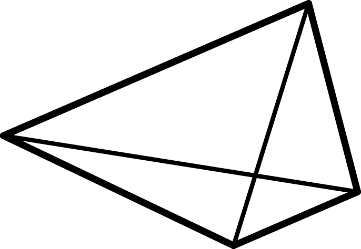 Almeno una coppia di lati paralleli. Parallelogrammo (romboide)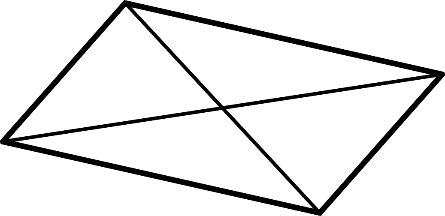 Due coppie di lati paralleliLati opposti congruentiAngoli congruenti a due a dueLe due diagonali si intersecano a metàRettangolo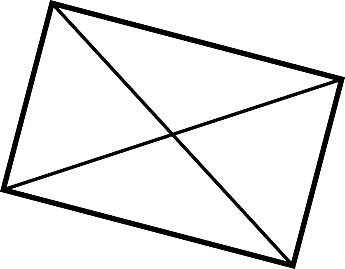 Due coppie di lati paralleliLati opposti congruentiQuattro angoli rettiLe due diagonali sono congruenti e si intersecano a metàRombo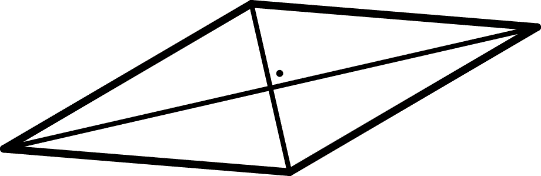 Due coppie di lati paralleliQuattro lati congruentiAngoli congruenti a due a dueLe due diagonali sono perpendicolari e si intersecano a metàQuadrato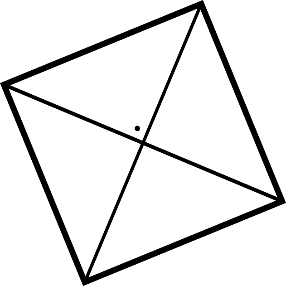 Due coppie di lati paralleliQuattro lati congruentiQuattro angoli rettiLe due diagonali sono perpendicolari, congruenti e si intersecano a metà